Effect of grain size on machinability and fatigue life of Inconel -718Qasim Murtaza, Baibhav Kumar, Anshuman Piyush, Anant Vohra1Mechanical Engg. , Delhi Technological University, Delhi, New Delhi, India,  baibhavkumar_me20a8_69@dtu.ac.in2Mechanical Engg. , Delhi Technological University, Delhi, New Delhi, India,  anshumanpiyush_me20a8_57@dtu.ac.inBaibhav KumarAbstract: In this study, Inconel 718 is systematically classified into three grain sizes: fine, medium, and coarse. These parts are then subjected to wire EDM machining in three separate conditions to produce machining patterns named Rough, Trim3, and Trim5. The resulting 3x3 factorial design allows for a thorough investigation of the relationship between particle size and processing methods. Processed specimens are carefully inspected with particular attention to surface roughness, residual stresses and fatigue life. Statistical analysis, including analysis of variance (ANOVA), was used to describe the relationship between particle size, sample processing area, and the results of the three tests. Our findings show a significant relationship between residual stress and surface roughness in a subset of mechanical models, supported at a 95% confidence level. Other hypotheses were not well supported. To ensure clarity, the microstructure of the fabricated samples was carefully examined by fractography and scanning electron microscopy (SEM). In addition, ABAQUS/Standard analysis of four bending tests on Inconel 718 was performed and the results were satisfactory. This comprehensive approach provides valuable insight into the complex relationships between particle size, processing methods and material properties. These findings contribute to a solid foundation for further exploration and application in materials science and engineeringWhat will audience learn from your presentation? The effect of grain size variation on microstructural property of Onconel-718Surface characterisation and inclusions Effect of machinability on surface roughness and residual stress of Inconel-718Integrate the material enhanced surface layer in aerospace elevated gas turbine engineMaterial property alterations on account of resistive forcesBiography of presenting author (should not exceed 100 words)Baibhav Kumar is currently a Sophomore at Delhi Technological University(Formerly Delhi College of Engineering) pursuing my Bachelor of Technology having a major in Mechanical Engineering. Skilled in Vehicle Dynamics(Brakes for ATV vehicle), Content head at editorial, hands on MATLAB, solid works, ANSYS and actively looking for research opportunities in Manufacturing and process plant. He has vast experience in material science and chemical engineering research , have worked in DRDO , University of Montreal -MITACS Globalink Research Intern. He is passionate towards atomic inclusions and property characterisation for superalloys. Details of presenting author to be mentioned in certificate:Name: Baibhav KumarAffiliation: Delhi Technological UniversityCountry:IndiaOther Details:Presentation Category: Oral/In-personSession Name: Chemical EngineeringEmail: baibhavkumar_me20a8_69@dtu.ac.inAlternative Email:baibhav.vsv@gmail.comContact Number:+91 9773966064
Whatsapp Number: +91 -9773966064Twitter/Facebook/LinkedIn:  https://www.linkedin.com/in/baibhav-kumar-461899201/
Suggestion of speakers to be invited: Names and email address of your colleagues or friends interested to attend.Recent Photograph: (High Resolution)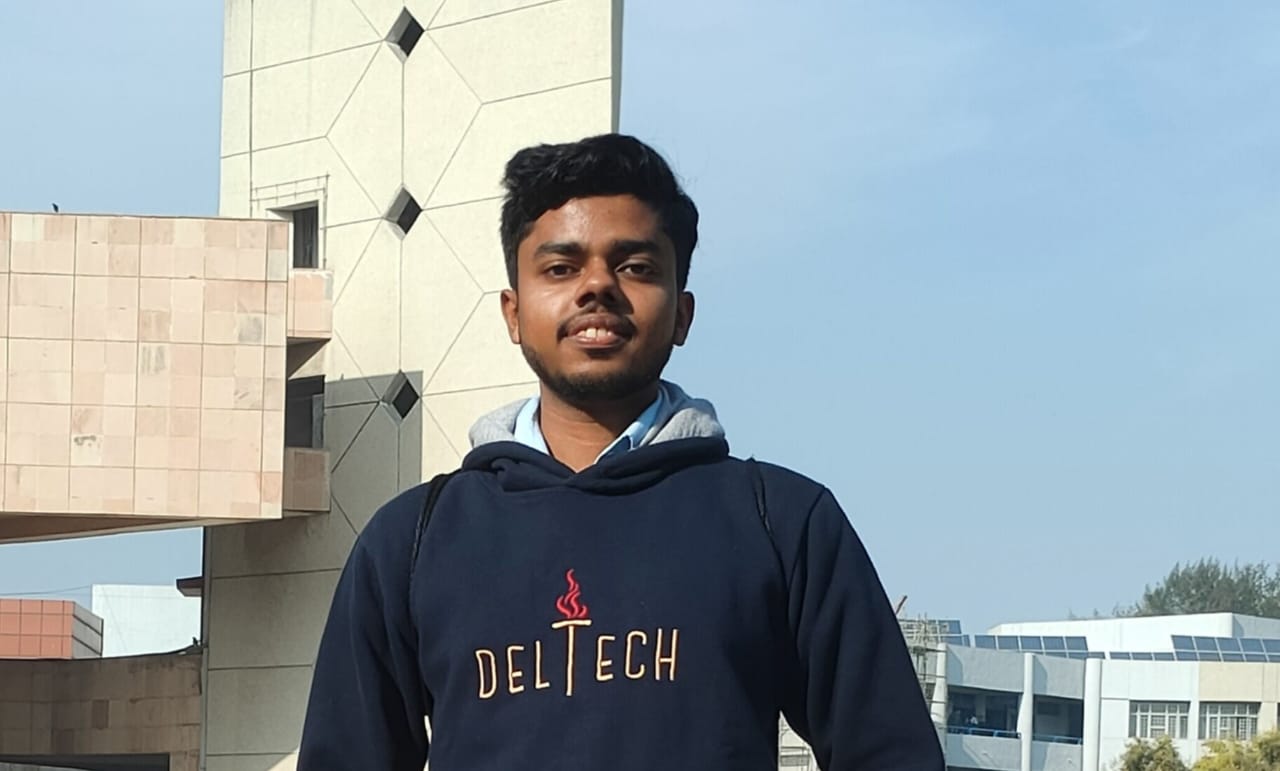 